桃園捷運施工八德區介壽路二段和平路口調整施工圍籬 車輛請靠西側行駛減速慢行桃園捷運綠線地下段G04車站於八德區介壽路二段和平路口到189巷間進行施工，目前已完成西側(第一階段)工程，桃園市政府捷運工程局自112年11月6日起將調整施工圍籬配置封閉東側車道。施工期間造成民眾交通動線改變，感謝市民朋友體諒配合，施工團隊將秉持最短施工期程為目標，盡早完成工程施作。最新的交維資訊，請上桃園市政府捷運工程局官方網站查詢。(https://dorts.tycg.gov.tw/announcement/intersection)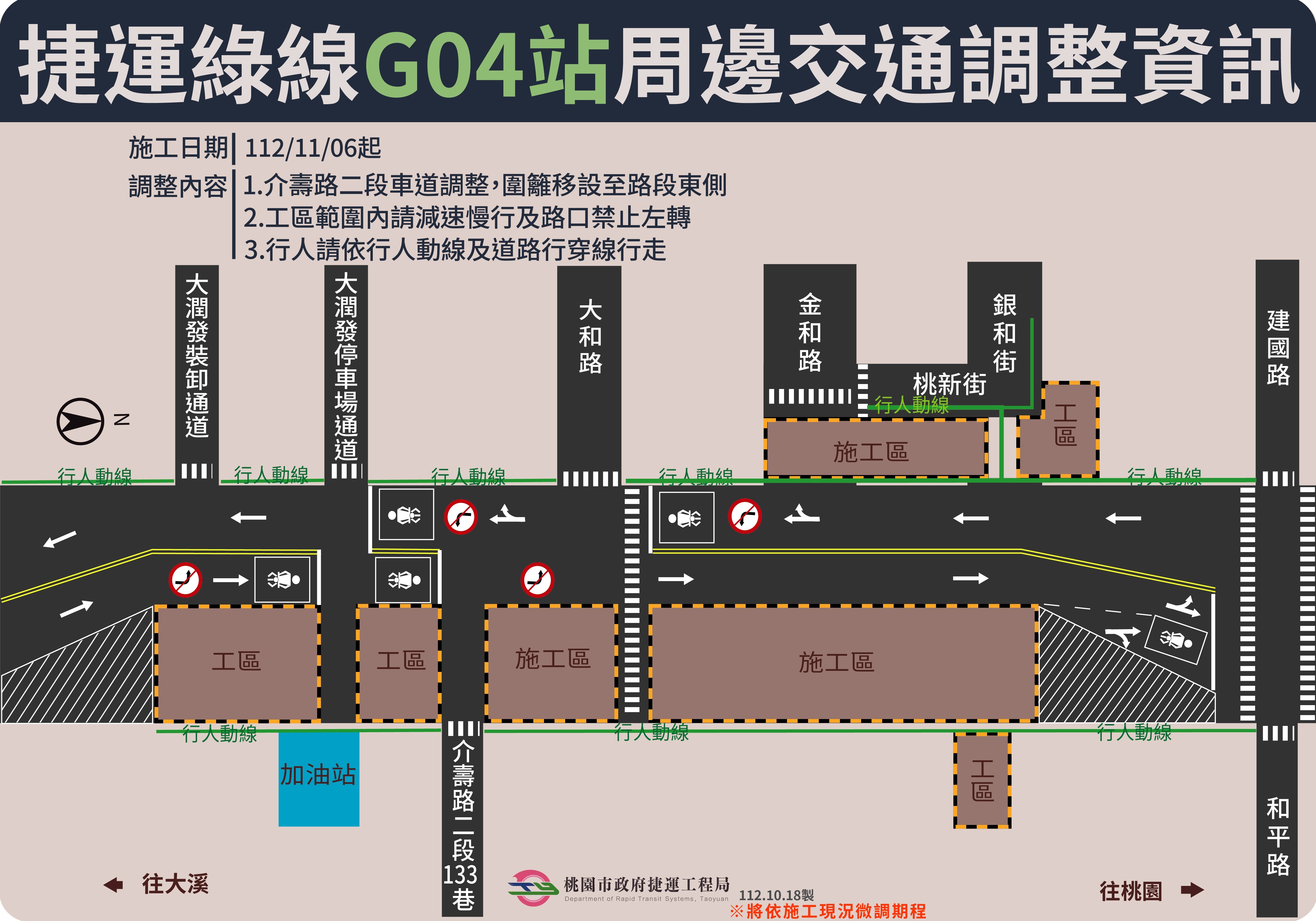 桃園市政府捷運工程局新聞稿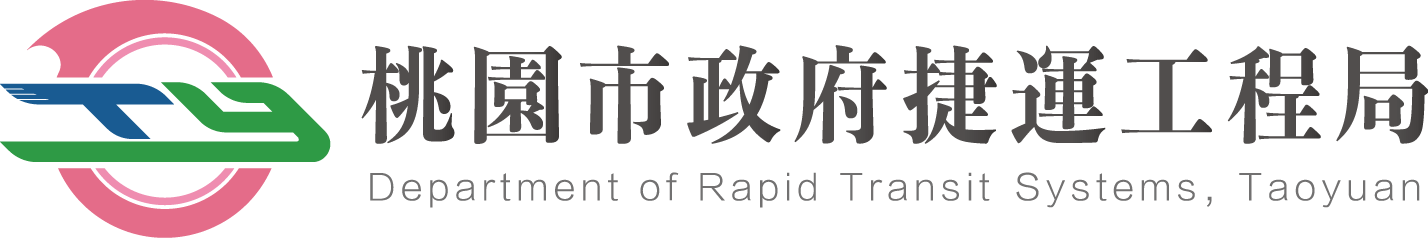 發佈日期：112.10.16新聞連絡：捷運工程局主任：朱東川TEL：(03)375-6000 #11承辦人：林玠亨TEL：(03)375-6000 #12機關地址：桃園市桃園區守法路62號總機:（03）3322030傳真:（03）3322210網址：http://dorts.tycg.gov.tw/發佈日期：112.10.16新聞連絡：捷運工程局主任：朱東川TEL：(03)375-6000 #11承辦人：林玠亨TEL：(03)375-6000 #12